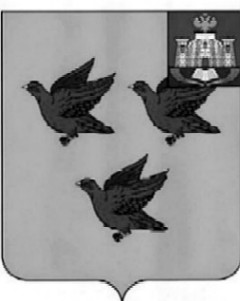 РОССИЙСКАЯ ФЕДЕРАЦИЯОРЛОВСКАЯ ОБЛАСТЬАДМИНИСТРАЦИЯ ГОРОДА ЛИВНЫПОСТАНОВЛЕНИЕ21 июля 2016 года		                                                                     № 98  г. ЛивныОб утверждении Требований к программам в области энергосбережения  и повышения  энергетической эффективности организацийкоммунального комплекса, цены (тарифы) на товары и услуги которых подлежат установлениюорганами местного самоуправления. В соответствии с п. 2 ст. 8 Федерального Закона от 23.11.2009 №261-ФЗ «Об энергосбережении и о повышении энергетической эффективности и о внесении изменений в отдельные законодательные акты Российской Федерации», Федеральным законом N 131-ФЗ от 6 октября 2003 года N 131-ФЗ "Об общих принципах организации местного самоуправления в Российской Федерации", постановлением администрации города от 5 марта 2013 года N 11 "О разработке, утверждении и реализации муниципальных программ на территории города Ливны  Орловской области» администрация города п о с т а н о в л я е т:1. Утвердить Требования к программам в области энергосбережения и повышения  энергетической эффективности организаций  коммунального комплекса, цены (тарифы) на товары и услуги которых подлежат установ-лению органами местного самоуправления.2. Опубликовать настоящее постановление в газете «Ливенский вестник» и разместить на сайте http://www.adminliv.ru.3. Контроль за исполнением настоящего постановления возложить на первого заместителя главы администрации города Трубицина С. А.Исполняющий обязанностиглавы города		                                          	          		Н. В. ЗлобинПриложениек постановлению администрации города Ливны от 21 июля 2016 года №  98Требования к программам в области энергосбережения  и повышенияэнергетической эффективности организацийкоммунального комплекса, цены (тарифы) на товары и услуги которых подлежат установлению органами местного самоуправления.Настоящие требования к программам в области энергосбережения  и повышения энергетической эффективности организаций коммунального комплекса, цены (тарифы) на товары и услуги которых подлежат установлению органами местного самоуправления (далее – Требования) определяют состав и содержание программ в области энергосбережения  и повышения энергетической эффективности организаций коммунального комплекса, цены (тарифы) на товары и услуги которых подлежат установлению органами местного самоуправления (далее - Программы).Программы устанавливают перечень мероприятий  по комплексному решению проблем, связанных с эффективным использованием энергетических ресурсов.Программа должна обеспечивать:а) повышение эффективности использования энергетических ресурсов за счет снижения удельных показателей энергоемкости бюджетной сферы, жилищного фонда;б) создание условий для перевода экономики и бюджетной сферы города Ливны на энергосберегающий путь развития;в) проведение комплекса организационно-правовых мероприятий по управлению энергосбережением для создания системы показателей, характеризующих эффективность использования энергетических ресурсов, их мониторинга, а также сбора и анализа информации об энергоемкости жилищного фонда, систем коммунальной инфраструктуры города Ливны;г) расширение применения энергосберегающих технологий в бюджетной сфере и жилищно-коммунальном хозяйстве;д) проведение энергоаудита, энергетических обследований, получение энергетических паспортов в муниципальных учреждениях;е) обеспечение учета объема потребляемых энергетических ресурсов в организациях бюджетной сферы;ж) организация ведения топливно-энергетических балансов в организациях бюджетной сферы;з) нормирование и установление обоснованных лимитов потребления энергетических ресурсов для учреждений бюджетной сферы;и) создание условий для установки общедомовых приборов учета используемых энергетических ресурсов в многоквартирных жилых домах, где имеется техническая возможность.Программа разрабатывается на срок не менее 3 лет. Мероприятия и целевые  показатели (индикаторы), предусмотренные программой, должны быть указаны с разбивкой по годам.Программа должна включать:а) паспорт программы;б) содержание проблемы и обоснование необходимости ее решенияпрограммными методами;в) основные цели и задачи целевой программы, сроки и этапы ее реализации;г) перечень программных мероприятий;д) ресурсное обеспечение программы;е) механизм реализации целевой программы и координация программных мероприятий;ж) организацию управления целевой программой и контроль за ходом ее реализации;з) оценку эффективности реализации целевой программы.6. Паспорт программы должен содержать наименование программы, основание для разработки программы, наименование заказчика и разработчиков программы, цели и задачи программы, целевые показатели (индикаторы), сроки и этапы реализации программы, укрупненное описание запланированных мероприятий, объемы и источники финансирования программы.